Supplementary MaterialThis document contains additional tables and figures for the paper An Ex-Gaussian Analysis of Eye Movements in L2 ReadingStudy 1Table 4. Demographic Characteristics of Participants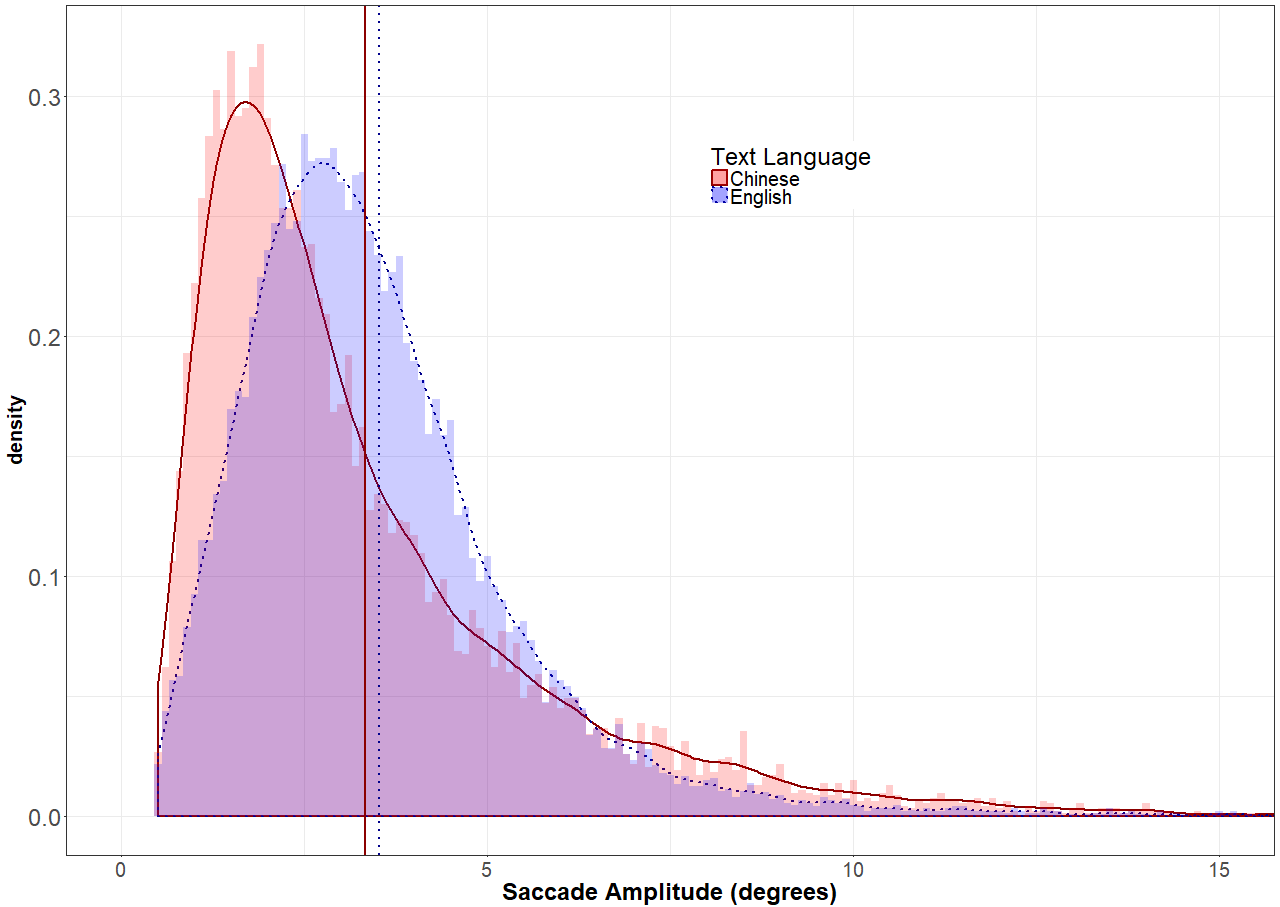 Figure 6. Distribution of rightward saccade amplitudes in Study 1 for native speakers of Chinese reading Chinese text (red, solid lines) and native speakers of English reading English text (blue, dotted lines). The vertical lines represent the mean saccade amplitudes for each group. Histogram bin width was 0.1 degrees.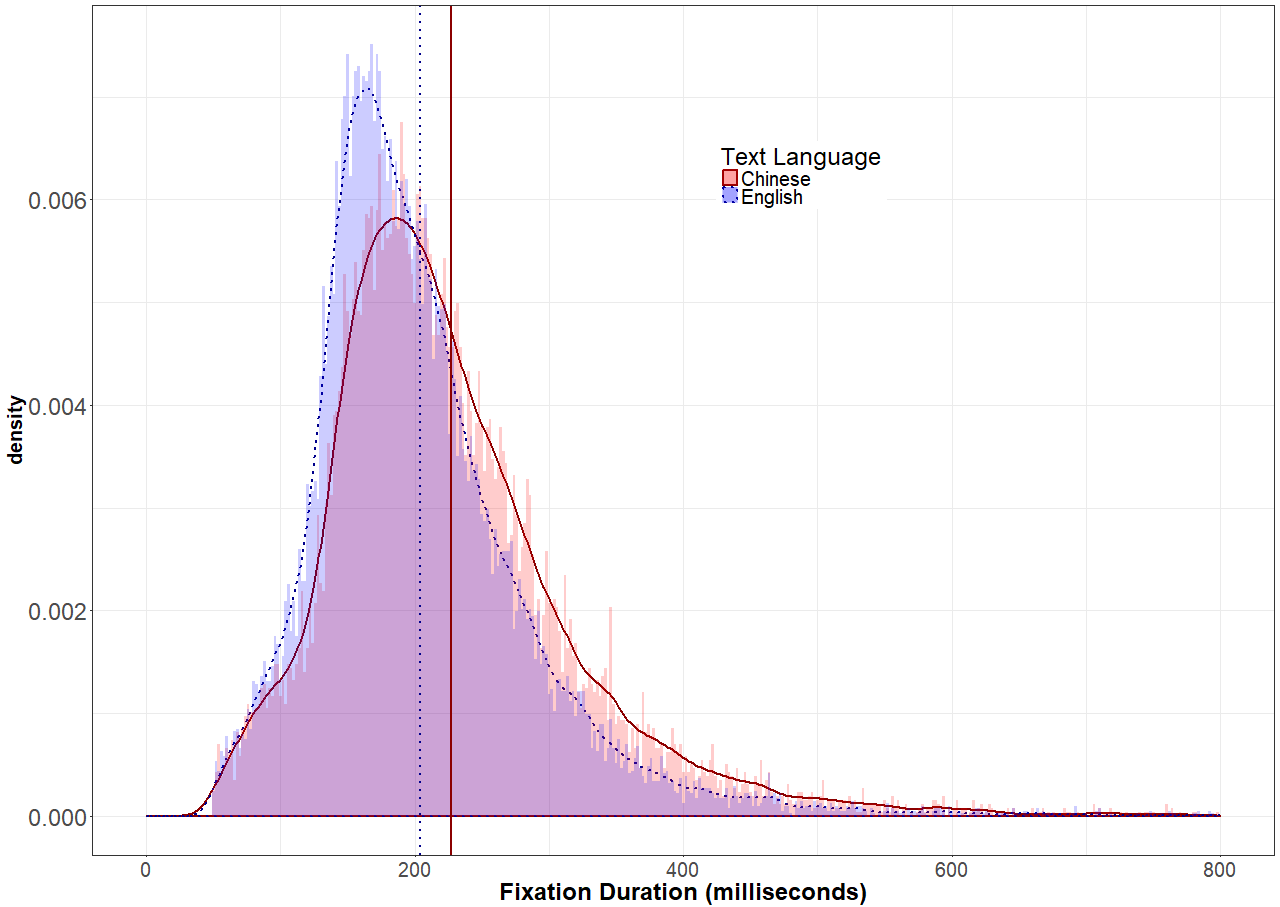 Figure 7. Distribution of fixation durations in Study 1 for native speakers of Chinese reading Chinese text (red, solid lines) and native speakers of English reading English text (blue, dotted lines). The vertical lines represent the mean fixation durations for each group. Histogram bin width was 2 ms.Figure 8. Distribution of fixation durations in Study 1 for native speakers reading normal text (black, solid lines) and pseudo-text (orange, dotted lines). Distributions in the top panel are from reading Chinese text, while the distributions in the bottom panel are from reading English text. The vertical lines represent the mean fixation durations for each group. Histogram bin width was 2 ms.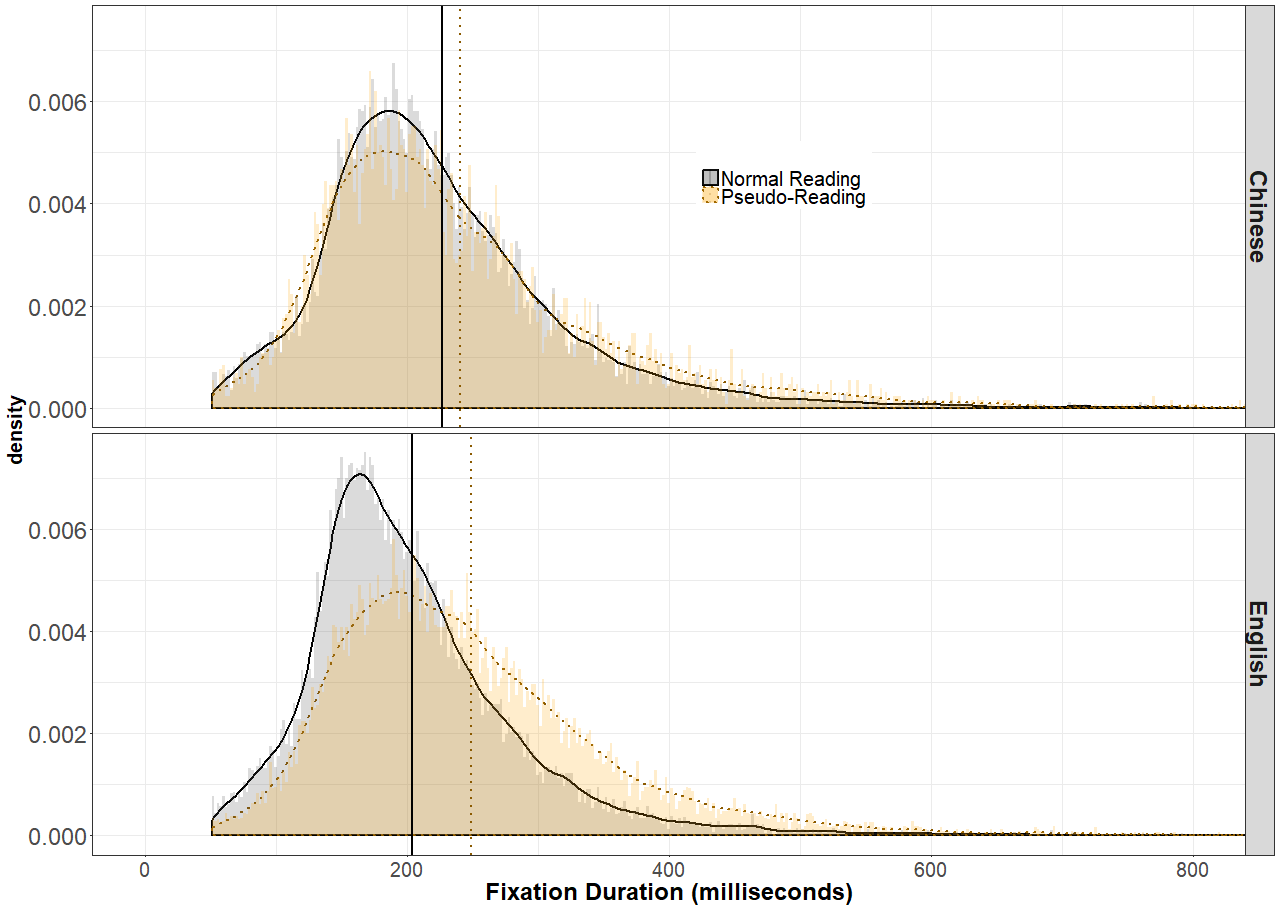 Table 5. Results of Analysis of Saccade Amplitude in Study 1Table 6. Results of Analysis of Fixation Duration in Study 1Table 7. Results of Analysis of Mu in Study 1Table 8. Results of Analysis of Sigma in Study 1Table 9. Results of Analysis of Tau in Study 1Study 2Table 10. Demographic Characteristics of Participants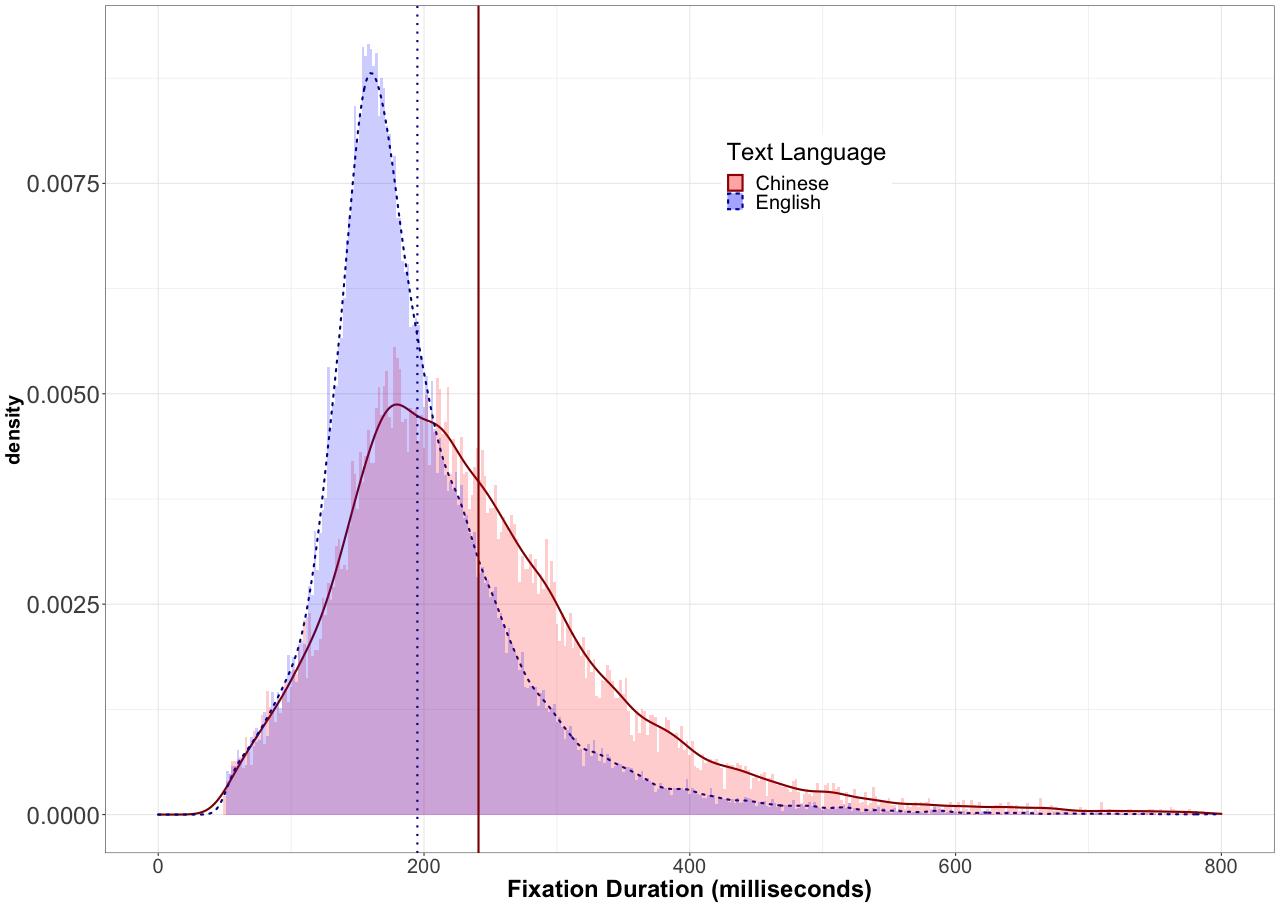 Figure 9. Distribution of fixation durations for native speakers of Chinese reading Chinese text (red, solid lines) and native speakers of English reading English text (blue, dotted lines) in Study 2. The vertical lines represent the mean fixation durations for each group. Histogram bin width was 2 ms.Table 11. Results of Analysis of Saccade Amplitude in Study 2Table 12. Results of Analysis of Fixation Durations in Study 2Table 13. Results of Analysis of Mu in Study 2Table 14.  Results of Analysis of Sigma in Study 2Table 15.  Results of Analysis of Tau in Study 2Study 3Table 16. Demographic Characteristics of Participants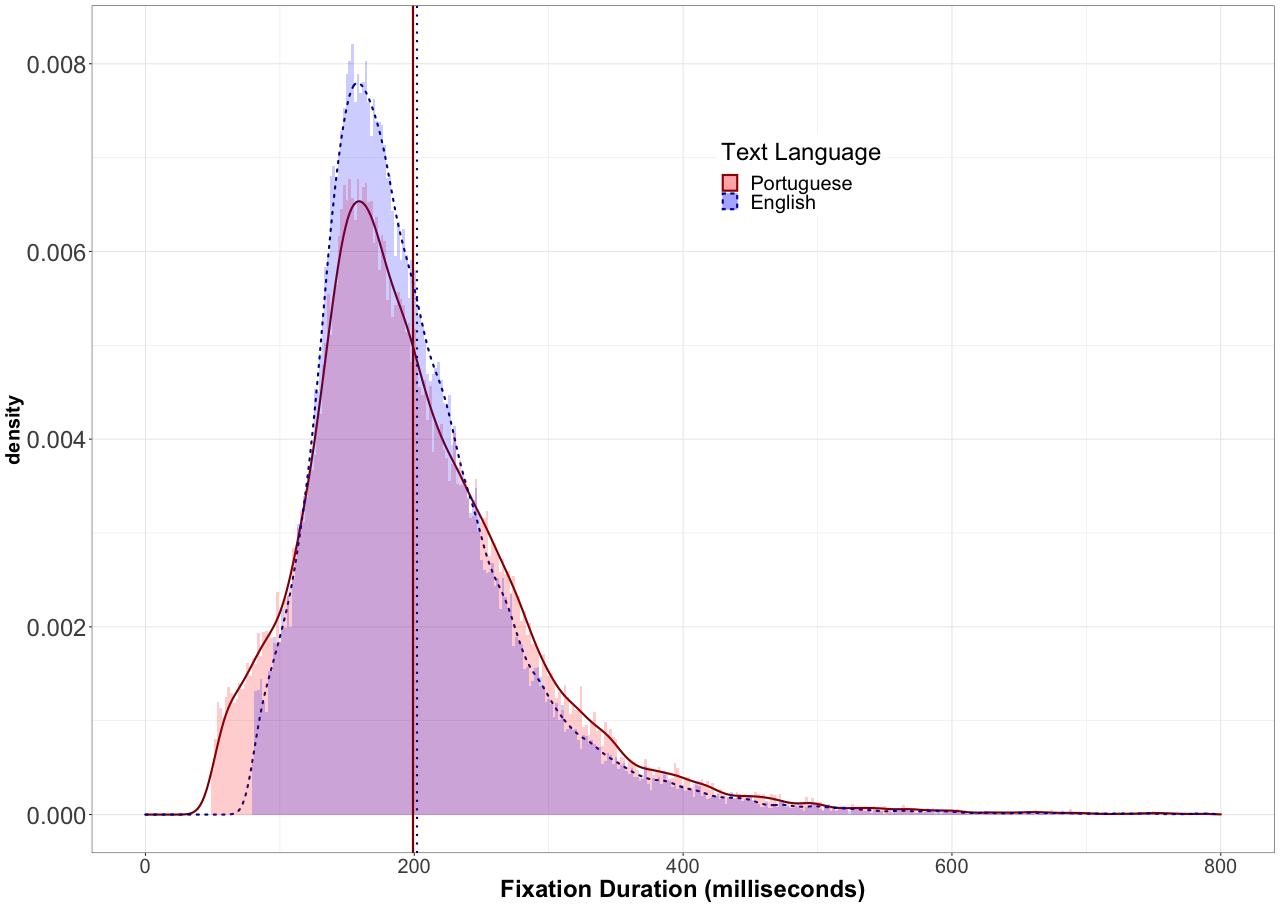 Figure 10. Distribution of fixation durations for native speakers of Portuguese reading Portuguese text (red, solid lines) and native speakers of English reading English text (blue, dotted lines) in Study 3. The vertical lines represent the mean fixation durations for each group. Histogram bin width was 2 ms.Table 17. Results of Analysis of Saccade Amplitude in Study 3Table 18. Results of Analysis of Fixation Durations in Study 2Table 19. Mu in Analysis of Study 3 DataTable 20. Sigma in Analysis of Study 3 DataTable 21. Tau in Analysis of Study 3 DataNative English SpeakersNative Chinese SpeakersN2217Age21.77 (20-24)24.4 (21-43)LexTale Score (English)92.5 (77.5-100)63.16 (45-92.5)Age of Initial L2 Learning14.86 years7.88 yearsSelf-Rated L2 Proficiency – Speaking (1 = low, 10 = perfect)7.96.76Self-Rated L2 Proficiency – Understanding (1 = low, 10 = perfect)7.567.29Self-Rated L2 Proficiency – Reading (1 = low, 10 = perfect)6.646.29Current L2 Exposure (% of day)1152.53bSEt valuep-value(Intercept)3.690.2316.35< .0001Text Language = English0.0130.30.0420.97Task = Pseudo-Reading2.0280.395.14< .0001Reader = L2 -2.570.26-10.027< .0001Text Language = English X Task = Pseudo-Reading-1.160.52-2.210.033Text Language = English X Reader = L21.810.44.55< .0001Task = Pseudo-Reading X Reader = L20.60.521.14< .0001Text Language = English X Task = Pseudo-Reading X Reader = L20.671.0480.640.53bSEt valuep-value(Intercept)220.667.9227.88< .0001Text Language = English-18.0869.43-1.920.062Task = Pseudo-Reading14.947.841.910.064Reader = L2 122.1510.4711.67< .0001Text Language = English X Task = Pseudo-Reading25.00510.382.410.021Text Language = English X Reader = L2-89.6515.87-5.65< .0001Task = Pseudo-Reading X Reader = L2-80.5910.36-7.78< .0001Text Language = English X Task = Pseudo-Reading X Reader = L247.5520.412.330.025Language = English X Task = Pseudo-Reading X Status = L2220.667.9227.88< .0001bSEt valuep-value(Intercept)157.984.1837.77< .0001Text Language = English-18.335.57-3.290.0019Task = Pseudo-Reading-10.385.21-1.990.05Reader = L2 20.985.983.510.00084Text Language = English X Task = Pseudo-Reading28.376.944.0890.00012Text Language = English X Reader = L27.2510.40.70.49Task = Pseudo-Reading X Reader = L2-19.556.94-2.820.0063Text Language = English X Task = Pseudo-Reading X Reader = L2-6.7611.24-0.60.55bSEt valuep-value(Intercept)47.382.15621.98< .0001Text Language = English-9.192.87-3.20.0024Task = Pseudo-Reading-3.32.77-1.1920.24Reader = L2 12.322.954.18< .0001Text Language = English X Task = Pseudo-Reading9.963.682.7040.0087Text Language = English X Reader = L2-0.224.91-0.0440.97Task = Pseudo-Reading X Reader = L2-10.973.68-2.980.004Text Language = English X Task = Pseudo-Reading X Reader = L23.746.0690.6160.54bSEt valuep-value(Intercept)61.975.4211.44< .0001Text Language = English0.157.220.0210.98Task = Pseudo-Reading25.746.783.80.00031Reader = L2 102.147.9812.8< .0001Text Language = English X Task = Pseudo-Reading-1.49.026-0.160.88Text Language = English X Reader = L2-97.2113.54-7.18< .0001Task = Pseudo-Reading X Reader = L2-64.379.026-7.13< .0001Text Language = English X Task = Pseudo-Reading X Reader = L255.5814.433.850.00045L2 ChineseL2 EnglishN2715Age21.36 (18-23)31.67 (18-56)ACTFL L2 Proficiency3 Novice, 9 Intermediate, 15 Advanced6 Novice, 8 Intermediate, 1 AdvancedAge of Initial L2 Learning15.46 years (3.52)8.86 years (4.55)Self-Rated L2 Proficiency – Speaking (1 = low, 10 = perfect)6.71 (1.41)5.79 (2.72)Self-Rated L2 Proficiency – Reading (1 = low, 10 = perfect)6.62 (1.65)5.71 (2.76)bSEt valuep-value(Intercept)2.610.2510.49< .0001Text Language = English1.030.313.30.002Reader = L2 -1.50.26-5.82< .0001Text Language = English X Reader = L20.170.390.450.66bSEt valuep-value(Intercept)2396.437.2< .0001Text Language = English-44.038.03-5.48< .0001Reader = L2 110.368.0213.76< .0001Text Language = English X Reader = L2-60.915.96-3.820.00044bSEt valuep-value(Intercept)150.9144.5733< .0001Text Language = English-16.775.7-2.940.0044Reader = L2 13.345.72.340.022Text Language = English X Reader = L29.829.121.080.29bSEt valuep-value(Intercept)50.892.223.1< .0001Text Language = English-16.452.75-5.99< .0001Reader = L2 0.182.750.0670.95Text Language = English X Reader = L218.384.853.790.0005bSEt valuep-value(Intercept)88.457.7311.44< .0001Text Language = English-27.579.64-2.860.0056Reader = L2 96.279.649.99< .0001Text Language = English X Reader = L2-67.5216.07-4.20.00015L2 PortugueseL2 EnglishN3418Age22.21 (20-25)24.41 (18-40)ACTFL L2 Proficiency6 Intermediate, 11 Advanced,17 Superior4 Novice, 12 Intermediate, 2 AdvancedAge of Initial L2 Learning18.76 years (0.96)13.46 years (3.87)Self-Rated L2 Proficiency – Speaking (1 = low, 10 = perfect)7.76 (0.65)6.24 (2.02)Self-Rated L2 Proficiency – Reading (1 = low, 10 = perfect)8.03 (0.93)6.47 (2.32)bSEt valuep-value(Intercept)2.650.1517.42< .0001Text Language = English0.610.193.270.002Reader = L2 -0.20.18-1.090.28Text Language = English X Reader = L2-0.810.34-2.390.021bSEt valuep-value(Intercept)2054.5744.86< .0001Text Language = English-5.785.65-1.020.31Reader = L2 19.186.023.180.0024Text Language = English X Reader = L20.7712.090.0630.95bSEt valuep-value(Intercept)134.823.2641.4< .0001Text Language = English-0.0844.03-0.0210.98Reader = L2 3.314.030.820.42Text Language = English X Reader = L2-0.477.79-0.0610.95bSEt valuep-value(Intercept)43.391.627.18< .0001Text Language = English-14.91.97-7.55< .0001Reader = L2 -12.071.97-6.12< .0001Text Language = English X Reader = L227.273.757.28< .0001bSEt valuep-value(Intercept)69.784.0217.37< .0001Text Language = English-5.534.97-1.110.27Reader = L2 16.114.973.240.002Text Language = English X Reader = L20.739.540.0770.94